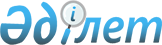 On Introduction of Amendments and Supplements to the Constitutional Law of the Republic of Kazakhstan “On Elections in the Republic of Kazakhstan”
					
			
			
			Unofficial translation
		
					Constitutional Law of the Republic of Kazakhstan dated December 22, 2006 N 208Unofficial translation

      The Constitutional Law of the Republic of Kazakhstan dated September 28, 1995 "On Elections in the Republic of Kazakhstan" (Bulletin of the Supreme Council of the Republic of Kazakhstan, 1995, N 17-18, Art. 114, Bulletin of the Parliament of the Republic of Kazakhstan, 1997, N 12, Art. 192; 1998, N 7-8, Art. 71; N 22, art. 290; 1999, N 10, art. 340; N 15, art. 593; 2004, N 7, Art. 45, 2005, N 7-8, Art. 17) should be amended as follows:

      item 6 of Article 44 shal be excluded.      President of

      the Republic of Kazakhstan
					© 2012. «Institute of legislation and legal information of the Republic of Kazakhstan» of the Ministry of Justice of the Republic of Kazakhstan
				